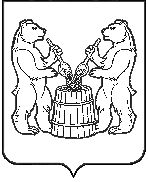 АДМИНИСТРАЦИЯ   УСТЬЯНСКОГО МУНИЦИПАЛЬНОГО ОКРУГА  АРХАНГЕЛЬСКОЙ  ОБЛАСТИПОСТАНОВЛЕНИЕот 13 января 2023 года № 70р.п. ОктябрьскийВ соответствии с Федеральным законом от 21 декабря 1994г. № 68-ФЗ «О защите населения и территорий от чрезвычайных ситуаций природного и техногенного характера», Положением о единой государственной системе предупреждения и ликвидации чрезвычайных ситуаций, утвержденным постановлением Правительства Российской Федерации от 30 декабря 2003  № 794, законом Архангельской области от 20 сентября 2005 № 85-5-ОЗ «О компетенции органов государственной власти Архангельской области, органов местного самоуправления муниципальных организаций Архангельской области и организаций в области защиты населения и территорий от чрезвычайных ситуаций природного и техногенного характера, гражданской обороны, обеспечения вызова экстренных оперативных служб по единому номеру «112»», Положением об Архангельской территориальной подсистеме единой государственной системы предупреждения и ликвидации чрезвычайных ситуаций, утвержденным постановлением Правительства Архангельской области от 16 июня 2015 № 226-пп, администрация Устьянского муниципального округа Архангельской областиПОСТАНОВЛЯЕТ: 1. Утвердить Положение о Устьянском муниципальном звене Архангельской территориальной подсистемы единой государственной системы предупреждения и ликвидации чрезвычайных ситуаций Устьянского муниципального округа (приложение № 1).2. Утвердить Расчет сил и средств Устьянского муниципального звена Архангельской территориальной подсистемы единой государственной системы предупреждения и ликвидации чрезвычайных ситуаций Устьянского муниципального округа, подлежит корректировки ежеквартально (приложение № 2).3. Настоящее постановление опубликовать в муниципальном вестнике «Устьяны» и разместить на официальном Интернет-сайте администрации Устьянского муниципального округа.4. Контроль за исполнением настоящего постановления оставляю за собой.Временно исполняющий обязанностиглавы Устьянского муниципального округа     	                      О.В. МемноноваПриложение № 1 к постановлению Устьянского муниципального округа от 13 января 2023года № 70Положениео создании постоянно действующего органа управления муниципального звена территориальной подсистемы единой государственной системы предупреждения и ликвидации чрезвычайных ситуаций Устьянского муниципального округа1. Настоящее Положение определяет порядок организации и функционирования Устьянского муниципального звена Архангельской территориальной подсистемы единой государственной системы предупреждения и ликвидации чрезвычайных ситуаций (далее – РЗ ТП РСЧС).2. РЗ ТП РСЧС осуществляет свою деятельность в целях выполнения задач, предусмотренных Федеральным законом от 21 декабря 1994 № 68-ФЗ «О защите населения и территорий от чрезвычайных ситуаций природного и техногенного характера», и объединяет органы управления, силы и средства Устьянского муниципального округа и организаций, расположенных на территории Устьянского муниципального округа, в полномочия которых входит решение вопросов в области защиты населения и территорий от чрезвычайных ситуаций, в том числе по обеспечению пожарной безопасности и безопасности людей на водных объектах (далее – организации). 3. Органы управления РЗ ТП РСЧС включают в себя координационные органы, постоянно действующие органы управления и органы повседневного управления РЗ ТП РСЧС.4. Координационными органами РЗ ТП РСЧС являются:на муниципальном уровне - комиссия Устьянского муниципального округа по предупреждению и ликвидации чрезвычайных ситуаций и обеспечению пожарной безопасности (далее – КЧС и ОПБ округа);на объектовом уровне - комиссия по предупреждению и ликвидации чрезвычайных ситуаций и обеспечению пожарной безопасности организации.5. Постоянно действующими органами управления РЗ ОПЧС являются:на муниципальном уровне – отдел ГО и ЧС администрации Устьянского муниципального округа (далее – Отдел ГО и ЧС);на объектовом уровне - структурное подразделение (работник) организации, уполномоченное на решение задач в области защиты населения и территорий от чрезвычайных ситуаций и гражданской обороны.6. Органами повседневного управления РЗ ТП РСЧС являются:на муниципальном уровне - единая дежурно-диспетчерская служба Устьянского муниципального округа (далее – ЕДДС округа);на объектовом уровне - дежурно-диспетчерские службы организаций (объектов).7. Размещение органов управления РЗ ТП РСЧС в зависимости от обстановки осуществляется на стационарных или подвижных пунктах управления, оснащаемых техническими средствами управления, средствами связи, оповещения и жизнеобеспечения, поддерживаемых в состоянии постоянной готовности к использованию.8. К силам и средствам РЗ ТП РСЧС относятся специально подготовленные силы и средства администрации Устьянского муниципального округа, организаций и общественных объединений, предназначенные и выделяемые (привлекаемые) для предупреждения и ликвидации чрезвычайных ситуаций.9. В состав сил и средств каждого уровня РЗ ТП РСЧС входят силы и средства постоянной готовности, предназначенные для оперативного реагирования на чрезвычайные ситуации и проведения работ по их ликвидации (далее - силы постоянной готовности).Основу сил постоянной готовности составляют аварийно-спасательные службы, аварийно-спасательные формирования, иные службы и формирования, оснащенные специальной техникой, оборудованием, снаряжением, инструментом, материалами с учетом обеспечения работы в зоне чрезвычайной ситуации в течение не менее трех суток.Перечень сил постоянной готовности РЗ ТП РСЧС утверждается постановлением администрации Устьянского муниципального округа. Состав и структуру сил постоянной готовности определяют создающие их органы местного самоуправления, организации и общественные объединения, исходя из возложенных на них задач по предупреждению и ликвидации чрезвычайных ситуаций.Координацию деятельности аварийно-спасательных служб и аварийно-спасательных формирований, участвующих в проведении аварийно-спасательных работ на территории Устьянского муниципального округа, осуществляет КЧС и ОПБ муниципального округа.10. Привлечение аварийно-спасательных служб и аварийно-спасательных формирований к ликвидации чрезвычайных ситуаций осуществляется в соответствии с Положением о единой государственной системе предупреждения и ликвидации чрезвычайных ситуаций, утвержденным постановлением Правительства Российской Федерации от 30 декабря 2003 № 794.11. Готовность аварийно-спасательных служб и аварийно-спасательных формирований к реагированию на чрезвычайные ситуации и проведению работ по их ликвидации проверяется в ходе аттестации, а также в ходе проверок, осуществляемых в пределах своих полномочий Главным управлением МЧС России по Архангельской области, органами государственного надзора и контроля, а также федеральными органами исполнительной власти, органами исполнительной власти Архангельской области, администрацией Устьянского муниципального округа (далее – администрация округа) и организациями, создающими указанные службы и формирования.12. Подготовка должностных лиц Администрации Устьянского муниципального округа и организаций, специально уполномоченных решать задачи по предупреждению и ликвидации чрезвычайных ситуаций и включенных в состав органов управления РЗ ТП РСЧС, организуется в порядке, установленном нормативными правовыми актами Российской Федерации.13. Для ликвидации чрезвычайных ситуаций создаются и используются резервы финансовых и материальных ресурсов, созданных администрацией Устьянского муниципального округа и организациями.Порядок создания и использования резервов финансовых и материальных ресурсов определяется нормативными правовыми актами Администрации муниципального Устьянского муниципального округа и организациями.Номенклатура и объем резервов материальных ресурсов для ликвидации чрезвычайных ситуаций, а также контроль за их созданием, хранением, использованием и восполнением устанавливаются создающим их органом.14. Управление РЗ ТП РСЧС осуществляется с использованием систем связи и оповещения, представляющих собой организационно - техническое объединение сил, средств связи и оповещения, сетей вещания, каналов сети связи общего пользования и ведомственных сетей связи, обеспечивающих доведение информации и сигналов оповещения до органов управления, сил единой системы предупреждения и ликвидации чрезвычайных ситуаций, а также населения.Приоритетное использование любых сетей связи и средств связи, приостановление или ограничение использования этих сетей и средств связи во время чрезвычайных ситуаций осуществляется в порядке, установленном Правительством Российской Федерации.15. Информационное обеспечение в РЗ ТП РСЧС осуществляется с использованием автоматизированной информационно-управляющей системы, представляющей собой совокупность технических систем, средств связи и оповещения, автоматизации и информационных ресурсов, обеспечивающей обмен данными, подготовку, сбор, хранение, обработку, анализ и передачу информации.16. Для приема сообщений о чрезвычайных ситуациях, в том числе вызванных пожарами, используется единый номер вызова экстренных оперативных служб «112» и номер приема сообщений о пожарах, чрезвычайных ситуациях, назначенный федеральными органами исполнительной власти в области связи.17. Сбор и обмен информацией в области защиты населения и территорий от чрезвычайных ситуаций и обеспечения пожарной безопасности осуществляется органами местного самоуправления и организациями в порядке, установленном Правительством Российской Федерации.18. Проведение мероприятий по предупреждению и ликвидации чрезвычайных ситуаций в рамках РЗ ТП РСЧС осуществляется на основе плана действий по предупреждению и ликвидации чрезвычайных ситуаций природного и техногенного характера на территории Устьянского муниципального округа.Организационно-методическое руководство планированием действий в рамках РЗ ТП РСЧС осуществляет Главное управление МЧС России по Архангельской области.19. Органы управления и силы РЗ ТП РСЧС функционируют в режиме:1) повседневной деятельности - при отсутствии угрозы возникновения чрезвычайной ситуации;2) повышенной готовности - при угрозе возникновения чрезвычайной ситуации;3) чрезвычайной ситуации - при возникновении и ликвидации чрезвычайной ситуации.20. Порядок деятельности органов управления и сил РЗ ТП РСЧС и основные мероприятия, проводимые указанными органами и силами в режиме повседневной деятельности, повышенной готовности или чрезвычайной ситуации, устанавливаются Правительством Российской Федерации.21. Глава Устьянского муниципального округа и руководители организаций информируют население через средства массовой информации и по иным каналам связи о введении на конкретной территории соответствующих режимов функционирования органов управления и сил РЗ ТП РСЧС, а также о мерах по обеспечению безопасности населения.22. При введении режима ЧС в зависимости от классификации ЧС, а также от других факторов, влияющих на безопасность жизнедеятельности населения и требующих принятия дополнительных мер по защите населения и территорий от ЧС, устанавливается один из следующих уровней реагирования:1) объектовый уровень реагирования - решением руководителя организации при ликвидации чрезвычайной ситуации силами и средствами организации, оказавшейся в зоне чрезвычайной ситуации, если зона чрезвычайной ситуации находится в пределах территории данной организации.2) местный уровень реагирования - решением главы Устьянского муниципального округа при ликвидации чрезвычайной ситуации силами и средствами организаций и органов местного самоуправления, оказавшихся в зоне чрезвычайной ситуации, если зона чрезвычайной ситуации находится в пределах территории Устьянского муниципального округа.23. При введении режима повышенной готовности или чрезвычайной ситуации, а также при установлении уровня реагирования для соответствующих органов управления и сил РЗ ТП РСЧС должностное лицо, установленное пунктом 22 настоящего Положения, может определять руководителя ликвидации чрезвычайной ситуации, который несет ответственность за проведение этих работ в соответствии с законодательством Российской Федерации и законодательством Архангельской области, и принимать дополнительные меры по защите населения и территорий от чрезвычайной ситуаций: 1) ограничивать доступ людей и транспортных средств на территорию, на которой существует угроза возникновения чрезвычайной ситуации, а также в зону чрезвычайной ситуации;2) определять порядок разбронирования резервов материальных ресурсов, находящихся в зоне чрезвычайной ситуации, за исключением государственного материального резерва;3) определять порядок использования транспортных средств, средств связи и оповещения, а также иного имущества органов местного самоуправления и организаций;4) приостанавливать деятельность организации, оказавшейся в зоне чрезвычайной ситуации, если существует угроза безопасности жизнедеятельности работников данной организации и иных граждан, находящихся на ее территории;5) осуществлять меры, обусловленные развитием чрезвычайной ситуации, не ограничивающие прав и свобод человека и гражданина, направленные на защиту населения и территории Устьянского муниципального округа от чрезвычайной ситуации, создание необходимых условий для предупреждения и ликвидации чрезвычайной ситуации и минимизации ее негативного воздействия.24. Руководство силами и средствами, привлеченными к ликвидации чрезвычайных ситуаций, и организацию их взаимодействия осуществляют руководители ликвидации чрезвычайных ситуаций.Руководители аварийно-спасательных служб и аварийно-спасательных формирований, прибывшие в зоны чрезвычайных ситуаций первыми, принимают полномочия руководителей ликвидации чрезвычайных ситуаций и исполняют их до прибытия руководителей ликвидации чрезвычайных ситуаций, определенных планами предупреждения и ликвидации чрезвычайных ситуаций или назначенных главой Устьянского муниципального округа, руководителями организаций, к полномочиям которых отнесена ликвидация чрезвычайных ситуаций.Руководители ликвидации чрезвычайных ситуаций по согласованию с Администрацией округа и организациями, на территориях которых возникла чрезвычайная ситуация, устанавливают границы зоны чрезвычайной ситуации, порядок и особенности действий по ее локализации, а также принимают решения по проведению аварийно-спасательных и других неотложных работ.Решения руководителя ликвидации чрезвычайной ситуации являются обязательными для всех граждан и организаций, находящихся в зоне чрезвычайной ситуации, если иное не предусмотрено законодательством Российской Федерации.25. Финансовое обеспечение функционирования РЗ ТП РСЧС и мероприятий по предупреждению и ликвидации чрезвычайных ситуаций осуществляется за счет средств местного бюджета, с учетом масштаба ЧС (критериев ЧС) и отнесением источника финансирования к соответствующему уровню бюджета и собственников (пользователей) имущества в соответствии с законодательством Российской Федерации.Организации всех форм собственности участвуют в ликвидации чрезвычайных ситуаций за счет собственных средств.При недостаточности указанных средств и в целях оперативной ликвидации последствий чрезвычайных ситуаций администрация округа может обращаться в Правительство Архангельской области с просьбой о выделении средств из целевого финансового резерва по предупреждению и ликвидации последствий чрезвычайных ситуаций в порядке, установленном Правительством Архангельской области.________________________________Приложение № 2 к постановлению Устьянского муниципального округа от 13 января 2023 года № 70О создании постоянно действующего органа управления 
муниципального звена территориальной подсистемы единой
 государственной системы предупреждения и ликвидации
 чрезвычайных ситуаций Устьянского муниципального округа Архангельской областиРасчет сил и средств  Устьянского звена Архангельской территориальной подсистемы единой государственной системы предупреждения и ликвидации чрезвычайных ситуаций муниципального округа    Архангельской территориальной подсистемы РСЧСРасчет сил и средств  Устьянского звена Архангельской территориальной подсистемы единой государственной системы предупреждения и ликвидации чрезвычайных ситуаций муниципального округа    Архангельской территориальной подсистемы РСЧСРасчет сил и средств  Устьянского звена Архангельской территориальной подсистемы единой государственной системы предупреждения и ликвидации чрезвычайных ситуаций муниципального округа    Архангельской территориальной подсистемы РСЧСРасчет сил и средств  Устьянского звена Архангельской территориальной подсистемы единой государственной системы предупреждения и ликвидации чрезвычайных ситуаций муниципального округа    Архангельской территориальной подсистемы РСЧСРасчет сил и средств  Устьянского звена Архангельской территориальной подсистемы единой государственной системы предупреждения и ликвидации чрезвычайных ситуаций муниципального округа    Архангельской территориальной подсистемы РСЧСРасчет сил и средств  Устьянского звена Архангельской территориальной подсистемы единой государственной системы предупреждения и ликвидации чрезвычайных ситуаций муниципального округа    Архангельской территориальной подсистемы РСЧСРасчет сил и средств  Устьянского звена Архангельской территориальной подсистемы единой государственной системы предупреждения и ликвидации чрезвычайных ситуаций муниципального округа    Архангельской территориальной подсистемы РСЧСРасчет сил и средств  Устьянского звена Архангельской территориальной подсистемы единой государственной системы предупреждения и ликвидации чрезвычайных ситуаций муниципального округа    Архангельской территориальной подсистемы РСЧСРасчет сил и средств  Устьянского звена Архангельской территориальной подсистемы единой государственной системы предупреждения и ликвидации чрезвычайных ситуаций муниципального округа    Архангельской территориальной подсистемы РСЧСРасчет сил и средств  Устьянского звена Архангельской территориальной подсистемы единой государственной системы предупреждения и ликвидации чрезвычайных ситуаций муниципального округа    Архангельской территориальной подсистемы РСЧСРасчет сил и средств  Устьянского звена Архангельской территориальной подсистемы единой государственной системы предупреждения и ликвидации чрезвычайных ситуаций муниципального округа    Архангельской территориальной подсистемы РСЧСРасчет сил и средств  Устьянского звена Архангельской территориальной подсистемы единой государственной системы предупреждения и ликвидации чрезвычайных ситуаций муниципального округа    Архангельской территориальной подсистемы РСЧС№ п/пМуниципальный округ, наименование организацииФ.И.О. оперативного дежурного ЕДДС, ДДС, контактный телефон№ п/пМуниципальный округ, наименование организацииФ.И.О. оперативного дежурного ЕДДС, ДДС, контактный телефонОрганы управленияТехника, личный составТехника, личный составТехника, личный составТехника, личный составТехника, личный составТехника, личный составТехника, личный составТехника, личный состав№ п/пМуниципальный округ, наименование организацииФ.И.О. оперативного дежурного ЕДДС, ДДС, контактный телефонОрганы управленияПожарнаяПожарнаяПожарнаяВспомогательнаяВспомогательнаяВспомогательнаяИтогоИтого№ п/пМуниципальный округ, наименование организацииФ.И.О. оперативного дежурного ЕДДС, ДДС, контактный телефонЛичный составНаименование техникиЛичный составСрок готовностиЛегковаяГрузоваяДругаяТехникаЛичный состав№ п/пМуниципальный округ, наименование организацииФ.И.О. оперативного дежурного ЕДДС, ДДС, контактный телефонЛичный составНаименование техникиЛичный составСрок готовностиЛегковаяГрузоваяДругаяТехникаЛичный состав123567818192021221МО - Устьянский МРОД ЕДДС Рогачев В.У.  8 818 55 5-20-16112МО - Октябрьское - ПЧ-60ОД ДДС -  Хазов Е.С.   тел. - 01 (5-16-06)7АЦ-40- 4 ед.УАЗ-1ЕД.71 МИН.мп - 1573мо - Шангальское -     ПЧ - 24ОД   Буторин А.А. тел.8(81855)5-46-013АЦ- 231 мин.МП -1334МО - Ростово-Минское-  д. Ульяновская       ОП ПЧ-60ОД   тел.63-2-171АЦ - 111 мин.МП - 1115МО - Строевское -с. Строевское     ОП ПЧ-24-ОД     Пачин В.Н.             тел.(8 931 414 09051АЦ-111 мин.МП-1216МО - Бестужевское -с. Бестужево            ОП ПЧ-24ОД  Нецветаев             Тел.73-1-441АЦ-111 мин.МП-1217МО - Илезское-п. Илеза   ПЧ-82Дураков 5-61-422АЦ-121 мин.МП-2328МО - Киземское - п. Кизема   ПЧ-83ОД  Крюков                  Тел.3-11-013АЦ-231 мин.МП-1339МО-Синицкое-  п. Кидюга ОП ПЧ - 83ОД   Янчук                          тел.34-52-31АЦ-1,11 мин.МП-12110ТП ДПК ВДПО АО МО-Дмитриевское д. АлферовскаяБегунов А.Е              тел. 34-1-601АЦ-111 мин.МП-12111ООО ГК -УЛК-   Устьянский л\хоз с. Березник8 921 815 52-352АЦ-221 мин.МП-46212ООО-УТК-     пос. ОктябрьскийПопова М.               Тел. 8 931 414 44 8012052013ООО Управляющая компания - Монолит- пос. ОктябрьскийАнтуфьева О.И.  Тел. 8 921 479 14 96111Сварочный аппарат-161114ООО -УЛК- пос. ОктябрьскийБелозерова Т.П.14544515ОАО-Плесецкое ДРСУ- Устьянский дор. Уч.Котов М. 7-72-18156105616Устьянский РЭС производственноеотделение Вельские электрические сети филиал ПАО "МРСК Северо-Запада" "Архэнерго" начальник - Денисов Сергей Фёдлрович.Попов В.А.       Диспетчер - 5-12-22,5-26-08.Диспетчер 
13217Отдел полиции по Устьянскому району ОМВД  РоссииКошелев А.Г.        Деж. ОМВД по Устьянскому району 5-15-15, 02Оперативный дежурный 
25218ОНД Вельского и Устьянского районов ГУ МЧС России по Архангельской областиКозлов И.А. 5-14-06Оперативная группа МПСГ1ВАЗ-212141219Вельско - Устьянск участок Центра ГИМСКрехалев В.А.881836-6-28-24 8921-483-88-99Руководитель

12120участок Октябрьского филиала ОАО «Архангельскоблгаз» _Устьянского района,Борская. 5-26-08, 04Диспетчер 
1
Водитель
13521Пожарный поезд 
ст. Кулой881836-9-33-30        Любчик М.А.Начальник караула-1Пож.поезд№34451мин1622ПАО «Ростелеком» Архангельский филиал ЛТУ
 п. Октябрьскител. 5-16-55Дежурный
11123ГБУЗ АО «Устьянское ЦРБ»Шпынова Е.Ф.                  5-14-38.03.Фельдшер 13724Прокуратура по Устьянско районуМагетов С.В.               тел.5-27-29111225Отделение в городе Вельске  РУ ФСБ России по АОШевченко А.В.               тел.  881836-6-24-811112ИТОГО:75185